Аналитический отчет деятельности городского методического объединения учителей  географииза 2020-2021 учебный год1. Методическая тема: «Формирование функциональной грамотности на уроках географии»Цель: Совершенствование уровня педагогического мастерства учителей, компетентности в области географии в условиях реализации ФГОС и модернизации системы образования в части  применения активных способов и приёмов формирования функциональной географической грамотности обучающихся.2. Основные задачи, заявленные на 2020-2021 уч. год:3. Проведенные мероприятия в рамках:ГМОИтого за 2020-21 уч.год проведено:заседаний городских методических объединений 4;из них семинаров – практикумов 1,  круглых столов 1,  рабочая встреча – 2. 4. Представление профессионального опыта руководителя ГМО/РМО/ОМО, учителей географии 5. Публикация авторских материалов Итого за 2020-21 уч.год представлен опыт руководителем ГМО/РМО/ОМО в мероприятиях на различных уровнях:международный -     ,  федеральный 1  ,  региональный –     , муниципальный –     .6. Участие педагогов в профессиональном конкурсе: Евсеенко Е.А. лицей №12- эксперт жюри на «Учитель года» г. КрасноярскНовикова Л.И. – участие в Конкурсе Эссе «Профессия учитель»7. Взаимодействие ГМО/РМО/ОМО (наименование организации, цель взаимодействия) с: КГ БОУ ДПО КИПК РО сотрудничество Лицей № 9; РГО - участие в днях РГО (географический и этнографический диктант), в Дне рождения МК РГО, всероссийский урок по Антарктиде - все школы Свердловского района; Заповедник «Столбы» -  сотрудничество в рамках эколого-познавательной экошколы «Столбы» - погружение»; парк   флоры и фауны «Роев Ручей»; сотрудничество в рамках федерального проекта «ГлобалЛаб» Лицей № 9 «Лидер» - учитель Бадтрутдинова О.В.; Библиотека им А.Н. Островского (Городской эколого-краеведческий веб-квест «Заповедными тропами»); городские библиотеки: им. С. Михалкова, Н. Добролюбова, В. Драгунского.Краевой музей геологии: краевая Олимпиада по геологии (ученики СШ № 16, учитель Волкова С.Н.);   КГПУ им В.П. Астафьева – Фестиваль проектов «Мой Красноярск», МАОУ СШ № 150 – учителя Бусыгина Л.В. и Нахмурова Н.А. – побудители, МАОУ СШ № 34 – учитель Байракова С.А. – призер;  Красноярский филиал Иркутского института железнодорожного транспорта – участие в студенческой научно-практической конференции; СФУ кафедра экологии и природопользования: НПК «Взгляд в будущее»;СибГУ им. Решетнёва: региональная олимпиада по логистике;  краевой Дворец пионеров и школьников – Краевой молодежный форум: «Научный потенциал Сибири» (диплом 1 степени, учитель Смирнова С.А., СШ № 17); КИМЦ – Дистанционная конференция учебно –исследовательских работ «Проба будущего»; РДШ - Всероссийский квиз ко дню леса, Зимний этап конкурса экологическая культура МАОУ Лицей № 9 «Лидер», учитель Маслова А.В.; Красноярский цент Туризма - Краевой слет туристов (МБОУ СШ № 62 учитель Шуклин Ф.И.).8. Выводы: Анализируя  деятельность МО, необходимо ответить на вопросы:1. Какой положительный опыт есть по организации деятельности МО? - За период деятельности МО сложилась определенная система организации и проведения заседаний: семинар, круглый стол, где учителя района могут представить свой опыт, обсудить насущные вопросы образования.- Положительным опытом работы методического объединения считаю обмен опытом работы между педагогами, но к сожалению не всеми.- Учимся находить разные способы взаимодействия и общения в дистанционных условиях.2. Реализуются ли основные направления развития системы образования   через  деятельность МО? Поясните.- Конечно, ведь в настоящее время происходят существенные изменения в педагогической теории и практике учебно-воспитательного процесса. Сегодня важнейшим средством повышения педагогического мастерства педагогов, связующим в единое целое всю систему работы учителей географии района, является методическое объединение.- Через деятельность МО реализуются такие основные направления развития системы образования, Методическая работа с педагогами, направленная на подготовку учащихся к итоговой аттестации, методическое сопровождение реализации и внедрения новых образовательных результатов в ОО (ФГОС),  методическое сопровождение  и  организация  работы с одаренными детьми, использование современных информационных технологий (систематизация опыта, разработка ИОР, дистанционных курсов). Все эти  направления рассматривались на заседаниях РМО в течение года.- Да, реализуются, т.к. преподаватели, участвуя как сами, так и ребятами в мероприятиях различного уровня и направленности, обмениваются опытом, извлекают для своей работы какие-то новые моменты.3. Какие формы работы востребованы в деятельности МО? Рабочие встречи в очном формате, семинары, конференции, круглые столы. А также формы работы направленные на повышение профессионального мастерства, в том числе практико-ориентированные семинары, мастер–классы, открытые уроки и внеурочные занятия взаимодействие с МО других предметов, т.к. передача педагогического опыта в условиях перехода на новые стандарты обогащает учителей методически и позволяет работать уверенно, успешно,  с применением новых образовательных технологий.4. Какие формы работы не востребованы в деятельности МО?Коллеги за «живое» общение, встречи. Конференция в  zoom не пользуются популярностью.Проблемы, трудности в работе ГМО в текущем учебном году:Этот год особенный, многое не удалось реализовать из-за ситуации с пандемией и в большинстве случаев приходилось общаться в дистанционном формате. Из-за ограничений не было проведено много традиционных встреч, игр, конкурсов как внутри районов, так и на городском уровне.ЗадачаСтепень реализации (+)Степень реализации (+)Степень реализации (+)Пояснения по  реализации задач  (причины)Задачаполностьючастичноне выполненаПояснения по  реализации задач  (причины)1. Планирование, проектирование уроков, внеклассных мероприятий, направленных на развитие географической  грамотности обучающихся;+Частичная реализация задач связана с невозможностью в рамках дистанционных встреч представить опыт учителей в полном объеме, через работу со всеми участниками ГМО.В районах было организовано участие учителей в  семинарах по изучению опыта работы в сочетании с практическим показом, изучение и ознакомление с новинками методической литературы и научными изданиями. 2-я четверть – дистанционное обучение. Учителя предметники ходят по кабинетам, нет условий, места для проведения!Вся работа в дистанционном режиме!В сложившейся ситуации преподаватели работали индивидуально.2. Создать условия для формирования читательской, естественнонаучной и информационной грамотности;+Частичная реализация задач связана с невозможностью в рамках дистанционных встреч представить опыт учителей в полном объеме, через работу со всеми участниками ГМО.В районах было организовано участие учителей в  семинарах по изучению опыта работы в сочетании с практическим показом, изучение и ознакомление с новинками методической литературы и научными изданиями. 2-я четверть – дистанционное обучение. Учителя предметники ходят по кабинетам, нет условий, места для проведения!Вся работа в дистанционном режиме!В сложившейся ситуации преподаватели работали индивидуально.3. Выявление, изучение, обобщение и распространение творческого опыта педагогов через мастер-классы, практические занятия, семинары.   +Частичная реализация задач связана с невозможностью в рамках дистанционных встреч представить опыт учителей в полном объеме, через работу со всеми участниками ГМО.В районах было организовано участие учителей в  семинарах по изучению опыта работы в сочетании с практическим показом, изучение и ознакомление с новинками методической литературы и научными изданиями. 2-я четверть – дистанционное обучение. Учителя предметники ходят по кабинетам, нет условий, места для проведения!Вся работа в дистанционном режиме!В сложившейся ситуации преподаватели работали индивидуально.Название мероприятияФормаДата проведенияЦелевая аудиторияКоличество  человек Система организации работы с одарёнными детьми Анализ картографической грамотности обучающихся по  результатам муниципального этапа Всероссийской Олимпиады  Семинар(дистанционно)03.12. 2020Руководители РМО по географии, учителя Свердловского района16Фестиваль проектов «Мой родной город Красноярск» (совместно с кафедрой географии и методики обучения географии КГПУ им. В.П. Астафьева и Красноярским краевым отделом РГО)Представление проектов в заочном режимеСентябрь-ноябрь 2020Учащиеся и учителя ОУПредставлено проектов - 6Анкетирование учителей географии по вопросу изучения географии Красноярского краяПисьменный опрос Ноябрь-февраль Учителя географии35Место изучения Красноярского края в курсе географии России»Круглый стол31.03. 2021Руководители РМО7ФИО (с указанием должности)УровеньФорма представления опытаТемаМеждународный Федеральный Бадрутдинова Ольга Владимировна, учитель географии, МАОУ Лицей № 9 «Лидер»РегиональныйВебинар Формирование естественно-научной грамотности на уроках географии и биологииФИО ООНазвание статьи, разработкиМесто публикацииСсылка на публикацию Л.Ю. Ларионова (в соавторстве с А.И. Шадриным, Бэк Енчжуном)КГПУ им. В.П. АстафьеваОсобенности развития системы школьного образования в Республике Корея с конца XIX века по настоящее времяГ. Красноярск, КГПУ им. В.П. АстафьеваВестник Красноярского педагогического университета им. В.П. Астафьева, № 4 (54), 2020. Сс. 18 – 26.Л.Ю. ЛарионоваКГПУ им. В.П. АстафьеваОсновные элементы функциональной географической грамотности и пути её формированияГ. Красноярск, КГПУ им. В.П. АстафьеваВ сб. материалов XV Всероссийской с международным участием научно-практической конференции «География и геоэкология на службе науки и инновационного образования», выпуск 15. Электронное издание, 2020. Сс. 87 – 91.Л.Ю. Ларионова МКУ КИМЦ,КГПУ им. В.П. АстафьеваРоль кейс-технологии в оценке качества географического образованияГ. Красноярск, КГПУ им. В.П. АстафьеваВ сб. материалов XVI Всероссийской с международным участием научно-практической конференции «География и геоэкология на службе науки и инновационного образования», выпуск 16. Электронное издание, 2021. (Находится в редакции)Н.В. БеляковаМБОУ СШ № 144Входная контрольная работа по географии 6 классИнтернет-ресурс «Инфоурок»https://infourok.ru/vhodnaya-kontrolnaya-rabota-po-geografii-6-klass-5169349.htmlРуководитель ГМО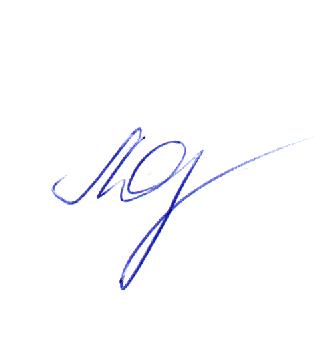 Л.Ю. Ларионова